PORTARIA Nº 260/2023Data: 24 de outubro de 2023Concede férias a servidora Amália dos Santos Fernandes.O Excelentíssimo Senhor Iago Mella, Presidente da Câmara Municipal de Sorriso, Estado de Mato Grosso, no uso das atribuições que lhe são conferidas por Lei e,Considerando o artigo 81 da Lei Complementar nº 140/2011;Considerando a Portaria 137/2023; eConsiderando solicitação da servidora.		RESOLVE:		Art. 1º - Conceder a servidora Amália dos Santos Fernandes, 10 (dez) dias de férias fracionadas, referente ao período aquisitivo de 18/01/2022 a 17/01/2023, inerentes a 2ª parcela, entre os dias 06/11/2023 e 15/11/2023.Art. 2º - Esta Portaria entra em vigor nesta data.Câmara Municipal de Sorriso, Estado de Mato Grosso, em 24 de outubro de 2023.IAGO MELLAPresidenteREGISTRE-SE, PUBLIQUE-SE, CUMPRA-SE.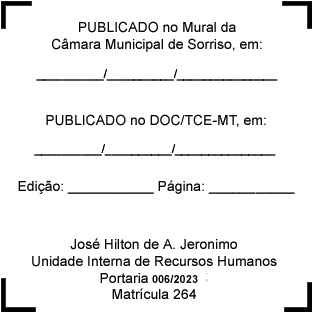 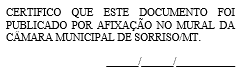 